                PROPOSIÇÕES 03 - Vereador João Batista Ferreira                INDICAÇÃO – 002/2023       O Presidente João Batista Ferreira, indica ao Excelentíssimo Senhor Prefeito Municipal em conjunto com a Secretaria Municipal de Obras, nos termos regimentais e ouvido o plenário, que seja feita manutenção da iluminação e implantação de novas luminárias no entorno do ginásio de esportes, pavilhão da comunidade, aparelhos de ginastica e pracinha, na comunidade do Faxinal Silva Jorge.                                      MENSAGEM JUSTIFICATIVA Senhor Presidente: Senhores Vereadores:                  A iluminação do entorno do ginásio de esportes, pavilhão da comunidade e pracinha é uma iluminação precária ou inexiste. Precisa de novos pontos e algumas lâmpadas necessitam ser substituídas, por lâmpadas mais potentes, mais claras e mais altas. Durante a noite mesmo com a iluminação que existe hoje não é possível a utilização dos aparelhos de ginastica.                               Bom Retiro do Sul, 28 de março de 2023.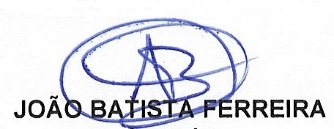 